Marc Darst, MD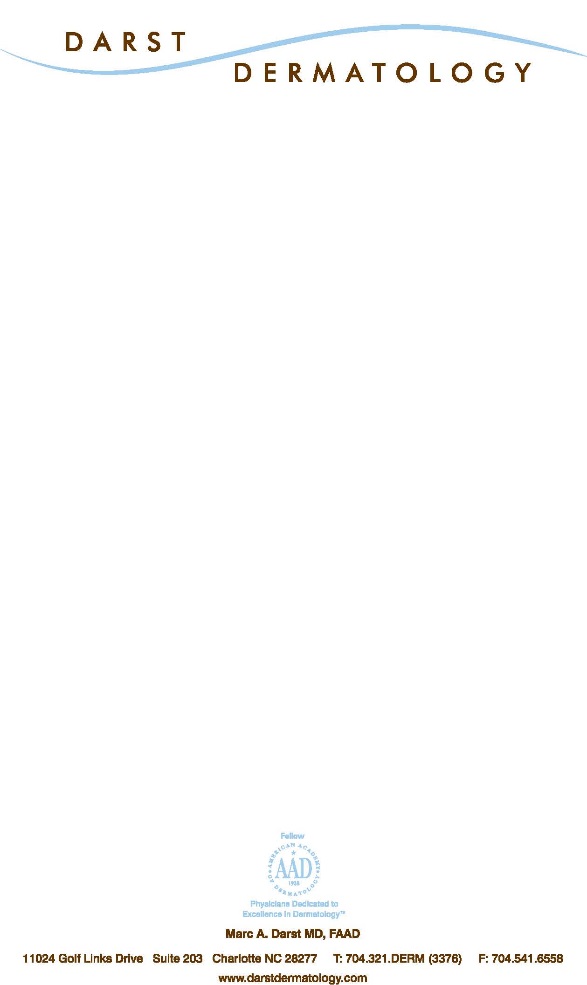 11301 Golf Links Dr North~Suite 203Charlotte, North Carolina   28277T: 704.321.3376 / F:704.541.6558PATIENT INFORMATIONLast name:  	RESPONSIBLE PARTY(person responsible/paying balance owed)Name:  	First name:  ______________________________MI:   	Date of birth:                              Phone:Address:   	City:   		Address: 	State:   	 Zip:   	PRIMARY INSURANCEGender:  ☐Male  ☐Female       Marital status: ___________                       SSN:  ____________________________________________Date of birth: _____________________________________Race: ☐American Indian/Alaskan Native        ☐ White   ☐Asian  ☐Pacific Islander  ☐African American  ☐DeclineEthnicity:   ☐ Hispanic     ☐Non-Hispanic       ☐DeclinePreferred Language:    ☐ English         ☐ Spanish          Home phone:  	Insurance Company:________________________________Policyholder:  		  Relationship to patient:  		 Date of birth:                       	    SSN: _______________________Daytime phone:Address: 	Cell phone:  	   Work phone:                                                  Ext  	Email: _________________________________________SECONDARY INSURANCE Insurance company: _________________________________Policyholder:Relationship to patient:  	HOW DID YOU HEAR ABOUT US?☐Physician   ☐Family   ☐Friend   ☐Driving By ☐Insurance Co.  ☐Internet   ☐Newspaper   ☐OtherEMERGENCY CONTACT Emergency contact: _____________________________________Phone #1: _________________ Phone #2: ___________________    Relationship to patient: _________________________________   Date of birth: 	 SSN: ___________________PATIENT EMPLOYMENT Employment Status: ☐Employed ☐Student ☐Self-employed ☐RetiredCompany: ____________________________________________________PRIMARY CARE PHYSICIAN Doctor’s name: ______________________________________By signing below, I authorize Darst Dermatology to leave detailed messages in reference to my healthcare operations.Home Phone:  ☐Yes ☐ No         Cell Phone:  ☐Yes ☐No     Work Phone: ☐Yes ☐ No           Email: ☐Yes ☐NoPlease list any persons to whom your protected health information can be disclosed to:  Name: _________________________________________Relationship:  	  Name:                                                                                             Relationship:   	Patient/Responsible Party: Signature: _________________________________________     Date: _____________________________________________